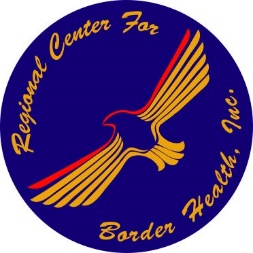 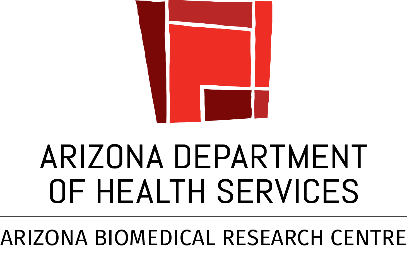 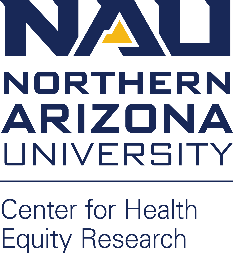 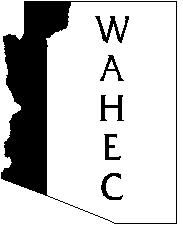 Yuma County; Resilient Communities and Sustainable Health Equity Thursday, May 19, 2022Conference Agenda8:00			Registration/ Breakfast 8:30 			Welcoming Remarks                                Amanda Aguirre, President & CEO Regional Center for Border Health, Inc.and Fmr. AZ State SenatorMichael Sabath, PhD, Associate Vice President /CEO   NAU-Yuma Speakers:8:45am Robert T. Trotter, II PhD, Regents’ Professor of Anthropology and CHER, Northern Arizona University2.) 8:55am John Garcia, MBA, CPM, Program Director, Arizona Biomedical Research Center (ABRC), Arizona State Public Health Laboratory Arizona Department of Health Services9:00am-9:45am          Special Guests Panel “What’s New and Cool in Rural Health Equity”Daniel Derksen, M.D., Associate Vice President for Health Equity, Outreach & Interprofessional Activities, University of ArizonaNAU’s “CHER” Model”Julie Ann Baldwin, PhD, Regents’ Professor and Director, Center for Health Equity PI, Southwest Health Equity Research Collaborative“Biomedical Road Map Sustainable”Mary O’Reilly, Ph.D., Vice President Bioscience Research ProgramFlinn Foundation9:45am Q & A Session10:00 am 11:00 am Breakout SessionsBinational Working Group: San Luis R.C. Son. Mex /Yuma County, AZ. Solutions to Social Determinants of Health                         Facilitator:  Joena Ezroj, M.Ed., WAHEC Director and Kevin Driesen, PhD, MPH, Regional Center for Border Health, Inc.Workforce Working Group Facilitator:  Michael Sabath, PhD, Associate Vice President /CEO Yuma Campus, Northern Arizona University, and Dr. Linda Elliott-Nelson, Strategic Partnerships/Vinculacion, Arizona Western College3.  Community Engagement & Research Working GroupReduce health inequities through collective community engagement and health research capacity in the Yuma/Sonora border region.Facilitator: Robert T. Trotter, II PhD, Regents’ Professor of Anthropology and CHER, Northern Arizona University and Amanda Aguirre, President & CEO, Regional Center for Border Health, Inc. 11: 15 am - 11:45 am       General Session Speaker                                           Dr. Jose Cruz Rivera, President                                            Northern Arizona University12:00 pm        Luncheon and Concluding RemarksTHANK YOU